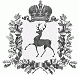 АДМИНИСТРАЦИЯ ШАРАНГСКОГО МУНИЦИПАЛЬНОГО РАЙОНАНИЖЕГОРОДСКОЙ ОБЛАСТИПОСТАНОВЛЕНИЕот 27.03.2018	N 154О паспортизации населенных пунктов в области пожарной безопасности в 2018 году В целях повышения уровня пожарной безопасности населенных пунктов Шарангского муниципального района в весенне-летний пожароопасный период 2018 года администрация Шарангского муниципального района п о с т а н о в л я е т:1. Создать комиссию по проверке противопожарного состояния территорий населенных пунктов, не подверженных угрозе лесных пожаров, к пожароопасному периоду (далее – комиссия) в следующем составе:О.Л. Зыков – глава администрации Шарангского муниципального района  – председатель комиссии;члены комиссии:С.В. Баженова – главный специалист администрации Шарангского муниципального района;В.В. Насекин – начальник ОНД и ПР по Шарангскому району (по согласованию);глава администрации поселения.2. Рекомендовать главам администраций поселений Шарангского муниципального района в срок до 25 апреля 2018 года подготовить и представить на утверждение главе администрации Шарангского муниципального района паспорта готовности всех входящих в состав территории соответствующего поселения населенных пунктов, не подверженных угрозе лесных пожаров, к пожароопасному периоду в соответствии с типовой формой паспорта готовности населенного пункта к пожароопасному периоду (не подверженного угрозе лесных пожаров) (Приложение № 1), утвержденной распоряжением Правительства Нижегородской области от 23 марта 2018 года № 248-р «О паспортизации населенных пунктов в области пожарной безопасности в 2018 году» и своевременно вносить в них соответствующие изменения.3. Признать утратившим силу постановление администрации Шарангского муниципального района от 22.03.2017 года № 141 «О паспортизации населенных пунктов в области пожарной безопасности».4. Контроль за исполнением настоящего постановления оставляю за собой.Глава администрации	О.Л. ЗыковПриложение № 1 к  постановлению администрации Шарангского муниципального районаот 27.03.2018 г. № 154УТВЕРЖДЕНАраспоряжением ПравительстваНижегородской областиот 23 марта 2018 года № 248-рТИПОВАЯ ФОРМАпаспорта готовности населенного пункта, не подверженного угрозе лесных пожаров, к пожароопасному периодуУТВЕРЖДАЮГлава администрациимуниципального образования Нижегородской области____________________________________________(подпись, Ф.И.О., дата)ПАСПОРТготовности к пожароопасному периоду ___________________________________________________________(наименование населённого пункта, городского, сельского поселения, городского округа)Численность населения, чел. ________________.Количество индивидуальных жилых домов, ед. _________.Количество домов под дачу, ед. _________.Количество нежилых домов (бесхозных строений), ед. _________.1. Характеристика противопожарного водоснабжения:1.1. Соответствие водопроводной сети требованиям пожарной безопасности (сведения указываются с учетом требований статьи 68 Федерального  закона от 22.07.2008 № 123-ФЗ "Технический регламент о требованиях  пожарной безопасности", п.7.4 Свода правил СП 31.13330.2012 "Водоснабжение. Наружные сети и сооружения. Актуализированная редакция СНиП 2.04.02-84*" и п. 8.10 Свода правил СП 8.13130.2009 "Системы противопожарной защиты. Источники наружного противопожарного водоснабжения. Требования пожарной безопасности") ______________________________________________(соответствует/не соответствует/не предусматривается)1.2. Количество установленных на водопроводных сетях пожарных гидрантов, ед. ____; из них исправных ____. 1.2.1. Обеспеченность населенного пункта противопожарным водоснабжением от водопроводной сети ___________________________________________________ ______________________________________________________________________(обеспечен/не обеспечен (указать конкретные недостатки)/не требуется)1.3. Количество естественных водоисточников, приспособленных для забора воды пожарной техникой (наличие подъезда для пожарной техники, пирса 12х12 м, углубления и очистки водоисточников), _______.1.4. Количество искусственных водоисточников (емкостей, резервуаров)  с возможностью забора воды пожарной техникой _______.1.5. Количество водонапорных башен, предназначенных для нужд пожаротушения и приспособленных для забора воды пожарной техникой, _____.1.6. Обеспеченность населенного пункта искусственными и (или) естественными водоисточниками (сведения указываются с учетом п. 9.11 Свода правил СП 8.13130.2009 "Системы противопожарной защиты. Источники наружного противопожарного водоснабжения. Требования пожарной безопасности")_________________________________________________________(обеспечен/не обеспечен (указать конкретные недостатки)/не требуется)2. Наличие минерализованных полос (в местах примыкания к участкам, полям с сухой растительностью, в местах примыкания к железным дорогам и автодорогам, в местах прохождения линий электропередач и расположения трансформаторов) _____________________________________________________________________(имеется/не имеется)3. Очистка территории населенного пункта от мусора и сухой растительности _________________________(очищена/не очищена)4. Наличие и вид связи для вызова пожарной охраны____________________ 5. Наличие звуковой системы оповещения людей о пожаре __________________(имеется/не имеется)5.1. Обеспеченность слышимости звуковой системы оповещения всеми жителями населенного пункта ____________________________________(обеспечивается/ не обеспечивается)6. Наличие подъездных автомобильных дорог к населенному пункту,  а также обеспеченность подъездов к зданиям и сооружениям на его территории, содержащихся в исправном состоянии,____________________________________         (имеется/не имеется)7. Силы и средства для принятия мер по локализации пожара и спасению людей и имущества до прибытия подразделений Государственной противопожарной службы, в том числе:7.1. Наличие муниципальной пожарной охраны в населённом пункте __________________; общее количество личного состава чел. _____; количество    (имеется/не имеется)личного состава, осуществляющего круглосуточное дежурство в смену, чел. ___     7.2. Наличие добровольной пожарной команды (или дружины) в населённом пункте ___________________________; общее количество чел. _________; (имеется/не имеется)количество личного состава, осуществляющего круглосуточное дежурство в смену, чел. ___     7.3. Иные имеющиеся (не запрещенные законодательством Российской Федерации) силы и средства для принятия мер по локализации пожара и спасению людей и имущества до прибытия подразделений Государственной противопожарной службы ___________________; общее количество чел.___(имеется/не имеется)8. Прикрытие населенного пункта подразделениями пожарной охраны (сведения указываются с учетом требований статьи 76 Федерального закона от 22.07.2008 № 123-ФЗ "Технический регламент о требованиях пожарной безопасности", учитываются все виды пожарной охраны с круглосуточным дежурством и основными пожарными автомобилями) ____________________________________(прикрыт / не прикрыт - время прибытия первых подразделений)9. Наличие в населенном пункте переносной (прицепной) пожарной мотопомпы ______________, её закрепление за жителями населенного пункта _________________(имеется/не имеется)                                        (закреплена/не закреплена) 10. Обеспеченность территорий общего пользования первичными средствами тушения пожаров и противопожарным инвентарем ________________                                       (обеспечена/не обеспечена)11. Наличие утвержденного перечня первичных средств тушения пожаров и противопожарного инвентаря, которые должны иметься в помещениях и строениях, находящихся в собственности (пользовании) граждан,_____________                                   (имеется/не имеется)12. Наличие в штатном расписании администрации муниципального образования Нижегородской области  должности, функциональной обязанностью которой является проведение профилактической противопожарной работы, в том числе по совмещению________________(имеется/не имеется)Вывод о готовности населенного пунктак пожароопасному периоду Населенный пункт     _____________________________________________(наименование)к пожароопасному периоду _______ года _________________________.                   (готов/не готов)Примечание: населенный пункт считается готовым к пожароопасному периоду при условии 100% выполнения требований пожарной безопасности.Подготовил:_______________ ____________________ ________________(должность)         (подпись)          (Ф.И.О.)